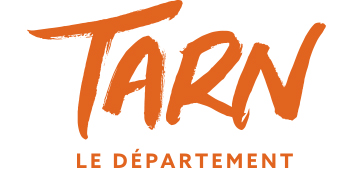 D O S S I E RDE DEMANDEde subvention 2024Aide à la structureANNÉE 20 24 AssociationsMERCI D’ADRESSER VOTRE DOSSIER COMPLET avant le 15 / 04 / 2024 à l’adresse suivante : Monsieur le Présidentdu Conseil départemental du Tarn - Direction Action Sociale Territoriale – Lices George Pompidou - 81013 ALBI Cedex 9 ou  par email : coordodsl@tarn.fr 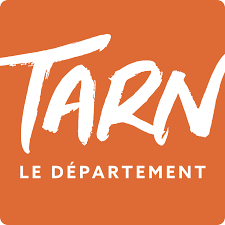 NOM en toutes lettres * : .................................................................................... SIGLE : ........................................ ADRESSE DU SIÈGE SOCIAL * : ...............................................................................     .................................................................................................................  CODE POSTAL * : .................... COMMUNE * : ............................................................   TÉLÉPHONE * : ........................................ MOBILE : ................................ ........ MAIL * : ........................................................................................................ NUMÉRO SIRET * * : ............................................ CODE NAF / APE * : .....................* Ce numéro est différent du numéro d’enregistrement de la PréfectureNOM DU REPRÉSENTANT LÉGAL * : ..........................................................................    PRÉNOM DU REPRÉSENTANT LÉGAL * : ....................................................................     TITRE / Q UALITÉ * : ................................................... TÉLÉPHONE * : .................................. MAIL * : ...................................................  NOM DU CORRESPONDANT : ...............................................................................    PRÉNOM DU CORRESPONDANT : ..........................................................................     TITRE / Q UALITÉ : ............................................................................................     TÉLÉPHONE : .................................. MAIL : ...................................................  ADRESSE POSTALE : ........................................................................................      .................................................................................................................  CODE P OSTAL : . . .. .. .. .. .. .. .. .. .. .. .. .. .. . C OMMUNE : .. .. .. .. .. .. .. .. .. .. .. .. .. .. .. .. . ... . .. .. .. .. .. .. .. .. NOM DE LA STRUCTURE * :.....................................................................................................................  NOM : .........................................................................................................  PRÉNOM : ....................................................................................................     Q UALITÉ : ....................................................................................................     TÉLÉPHONE : ...................................... TÉLÉCOPIE : .......................................... MAIL : .........................................................................................................  INTITULÉ DE LA DEMANDE* : ...............................................................................   .....................................................................................................................  .....................................................................................................................  MONTANT SOLLICITÉ AUPRÈS DU CONSEIL DÉPARTEMENTAL DU TARN*	€......................................................................................................................  ......................................................................................................................  ......................................................................................................................  ......................................................................................................................  ......................................................................................................................  ......................................................................................................................  ......................................................................................................................  ......................................................................................................................  ......................................................................................................................  ......................................................................................................................  ......................................................................................................................  .....................................................................................................................  PUBLIC CIBLE ET NOMBRE APPROXIMATIF DE PAR TICIPANTS, DE BÉNÉFICIAIRES : .................................................................................................................  .................................................................................................................  COMMUNE(S) DE RÉALISATION DE L’ACTION : .................................................................................................................  .................................................................................................................  DATE DE RÉALISATION DE L'ACTION OU PR OJET : ................................................... DURÉE PRÉVUE (en jours, mois) : .....................................................................   MOYENS MIS EN ŒUVRE PAR LA STRUCTURE (bénévoles et personnels mobilisés) :.................................................................................................................  .................................................................................................................  .................................................................................................................  .................................................................................................................  MOYENS DE COMMUNICATION :.................................................................................................................  .................................................................................................................  .................................................................................................................  .................................................................................................................  Le Conseil départemental du Tarn étant susceptible de vous aider dans la réalisation de votre action, il est obligatoire de faire mention du soutien apporté par le Conseil départemental du Tarn dans toutes vos actions de communication afin d’assurer une meilleure lisibilité pour les usagers de l’utilisation des fonds publics issus de la fiscalité départementale. MÉTHODE ET INDICATEURS CHOISIS POUR ÉVALUER L’ACTION AU REGARD DES OBJECTIFS :.................................................................................................................  .................................................................................................................  .................................................................................................................  .................................................................................................................  INFORMATIONS COMPLÉMENTAIRES Q UI VOUS SEMBLERAIENT PER TINENTES :N’hésitez pas à joindre à ce dossier tout document per mettant de valoriser votre projet. .................................................................................................................  .................................................................................................................  .................................................................................................................  .................................................................................................................  (= BUDGET GLOBAL DE LA STRUCTURE POUR SON FONCTIONNEMENT ET LES ACTIONS PRÉVUES) Vous pouvez remplir cette fiche ou joindre une copie de votre budget prévisionnel rédigé sur un autre support. ATTENTION : NE PAS INDIQUER LES CENTIMES D’EUROSJe soussigné(e) * ............................................................................................................  Agissant en qualité de représentant légal de (nom de la structure) * : ................................. 	Déclare que la structure est à jour de ses obligations administratives, comptables, sociales et fiscales, ainsi que des cotisations et paiements correspondants 	Déclare que l'association souscrit au contrat d'engagement républicain annexé au décret pris pour l'application de l'article 10-1 de la loi n° 2000-321 du 12 avril 2000 relative aux droits des citoyens dans leurs relations avec les administrations Confirme avoir pris connaissance des 7 engagements mentionnés dans le contrat d’engagement républicain retranscris ci-dessous : ENGAGEMENT n°1 : respect des lois de la RépubliqueLe respect des lois de la République s’impose aux associations et aux fondations, qui ne doivent entreprendre ni inciter à aucune action manifestement contraire à la loi, violente ou susceptible d’entraîner des troubles graves à l’ordre public.L’association ou la fondation bénéficiaire s’engage à ne pas se prévaloir de convictions politiques, philosophiques ou religieuses pour s’affranchir des règles communes régissant ses relations avec les collectivités publiques.Elle s’engage notamment à ne pas remettre en cause le caractère laïque de la République.ENGAGEMENT n°2 : liberté de conscienceL’association ou la fondation s’engage à respecter et protéger la liberté de conscience de ses membres et des tiers, notamment des bénéficiaires de ses services, et s’abstient de tout acte de prosélytisme abusif exercé notamment sous la contrainte, la menace ou la pression.Cet engagement ne fait pas obstacle à ce que les associations ou fondation dont l’objet est fondé sur des convictions, notamment religieuses, requièrent de leurs membres une adhésion loyale à l’égard des valeurs ou des croyances de l’organisation.ENGAGEMENT n°3 : liberté des membres de l’association L’association s’engage à respecter la liberté de ses membres de s’en retirer dans les conditions prévues à l’article 4 de la loi du 1er juillet 1901 et leur droit de ne pas en être arbitrairement exclu.ENGAGEMENT n°4 : égalité et non-discriminationL’association ou la fondation s’engage à respecter l’égalité des lois de tous devant la loi.Elle s’engage, dans son fonctionnement interne comme dans ses rapports avec les tiers, à ne pas opérer de différences de traitement fondées sur le sexe, l’orientation sexuelle, l’identité de genre, l’appartenance réelle ou supposée à une ethnie, une Nation, une prétendue race ou une religion déterminée qui ne reposeraient pas sur une différence de situation objective en rapport avec l’objet statuaire licite qu’elle poursuit, ni cautionner ou encourager de telles discriminations. Elle prend les mesures, compte tenu des moyens dont elle dispose, permettant de lutter contre toute forme de violence à caractère sexuel ou sexiste. ENGAGEMENT n°5 : fraternité et prévention de la violenceL’association ou la fondation s’engage à agir dans un esprit de fraternité et de civisme.Dans son activité, dans son fonctionnement interne comme dans ses rapports avec les tiers, l’association s’engage à ne pas provoquer à la haine ou à la violence envers quiconque et à ne cautionner de tels agissements. Elle s’engage à rejeter toutes formes de racisme et d’antisémitisme.ENGAGEMENT n°6 : respect de la dignité de la personne humaineL’association ou la fondation s’engage à n’entreprendre, ne soutenir, ni cautionner aucune action de nature à porter atteinte à la sauvegarde de la dignité de la personne humaine.Elle s’engage à respecter les lois et règlements en vigueur destinés à protéger la santé et l’intégrité physique et psychique de ses membres et des bénéficiaires de ses services et ses activités, et à ne pas mettre en danger la vie d’autrui par ses agissements ou sa négligence.Elle s’engage à ne pas créer, maintenir ou exploiter la vulnérabilité psychologique ou physique de ses membres et des personnes qui participent à ses activités à quelque titre que ce soit, notamment des personnes en situation de handicap, que ce soit par des pressions ou des tentatives d’endoctrinement.Elle s’engage en particulier à n’entreprendre aucune action de nature à compromettre le développement physique, affectif, intellectuel et social des mineurs, ainsi que leur santé et leur sécurité.ENGAGEMENT n°7 : respect des symboles de la RépubliqueL’association ou la fondation s’engage à respecter le drapeau tricolore, l’hymne national, et la devise de la République.	Certifie exactes et sincères les informations du présent dossier, notamment la mention de l’ensemble des demandes de subvention sollicitées auprès d’autres financeurs publics, sachant que toute erreur ou omission dans ces renseignements peut entraîner le rejet de ma demande ou le retrait de la subvention Demande une subvention départementale de	€* Précise que cette subvention, si elle est accordée, devra être versée sur le compte bancaire ou postal de la structureFait le * : ......... / ......... / ............	À * .................................................................. Signature du représentant légal * :Toute fausse déclaration est passible de peines d’emprisonnement et d’amendes prévues par les articles 441-6 et 441-7 du Code pénal.    PIÈCES OBLIGATOIRES À JOINDRE ASSOCIATIONSÀ fournir avec ce dossier complété et signé les éléments ci-dessous :Statuts de l’association à jourRécépissé de création ou de modification de la Préfecture à jour Numéro SIRET de l’association (si l’association n’en possède pas, en faire à la demande à l’INSEE Régional)La liste des membres du bureau à jourRelevé d’identité bancaire ou postal à jour libellé au nom de l’association (IBAN) Procès-verbal détaillé de la dernière Assemblée générale Dernier compte de résultats 	Dernier bilan financier certifié si vous avez perçu plus de 23 000 € de subventions de la part du Département du Tarn en 2023	Derniers comptes certifiés par un Commissaire aux Comptes si vous avez perçu plus de 153 000 € d’aides publiques sur le dernier exercice Dernier rapport d’activité validé par votre Assemblée GénéraleMOYENS HUMAINS MOYENS HUMAINS MOYENS HUMAINS MOYENS HUMAINS Nombre d’adhérents Nombre d’adhérents Nombre de bénévoles Nombre de bénévoles Nombre de salariés Nombre de salariés Nombre de salariés en équivalent temps plein Nombre de salariés en équivalent temps plein RENSEIGNEMENTS SPÉCIFIQUES RENSEIGNEMENTS SPÉCIFIQUES RENSEIGNEMENTS SPÉCIFIQUES RENSEIGNEMENTS SPÉCIFIQUES Votre association est-elle reconnue d’utilité publique ?Si oui date de la publication au Journal Officiel Votre association est-elle reconnue d’utilité publique ?Si oui date de la publication au Journal Officiel oui non Votre association est-elle reconnue d’utilité publique ?Si oui date de la publication au Journal Officiel Votre association est-elle reconnue d’utilité publique ?Si oui date de la publication au Journal Officiel ..../..../...... ..../..../...... Votre association bénéficie-t-elle d’agrément(s) administratif(s) ?Si oui, précisez ci-dessous :Votre association bénéficie-t-elle d’agrément(s) administratif(s) ?Si oui, précisez ci-dessous :oui non Type d’agrément Attribué par en date du en date du ..../..../...... ..../..../...... ..../..../...... ..../..../...... ..../..../...... ..../..../...... Votre association bénéficie-t-elle d’aides non financières du Département (matériel, personnel, autre) ?Votre association bénéficie-t-elle d’aides non financières du Département (matériel, personnel, autre) ?oui non Merci de préciser les autres aides financières du Conseil Départemental :.................................................................................................................  Merci de préciser les autres aides financières du Conseil Départemental :.................................................................................................................  Merci de préciser les autres aides financières du Conseil Départemental :.................................................................................................................  Merci de préciser les autres aides financières du Conseil Départemental :.................................................................................................................  